СЕГОДНЯ В ЛАГЕРЕ28 июня «Планета  ПРОЩАНИЙ»09.00 Космическая зарядка10.00 Интерактивная программа «Рецепт счастливого  человека» ( Детская библиотека им.С.Михалкова)11.00 Игротека12.00 Спортивные игры 14.00 Анкетирование участников лагеря и их родителей.15.00 Конкурс сочинений  и рисунков  «Моя лагерная смена»16.10 «Тропа здоровья» - игры на свежем воздухе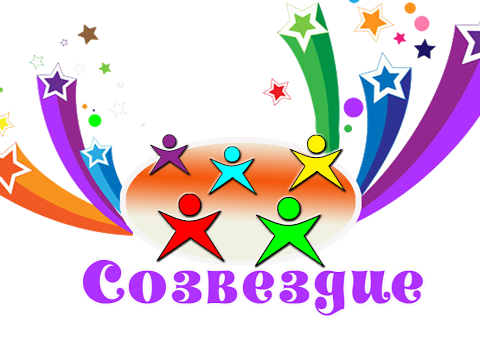 